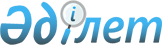 Об утверждении Правил осуществления мониторинга за использованием возобновляемых источников энергии
					
			Утративший силу
			
			
		
					Постановление Правительства Республики Казахстан от 5 октября 2009 года № 1529. Утратило силу постановлением Правительства Республики Казахстан от 23 июня 2015 года № 475

      Сноска. Утратило силу постановлением Правительства РК от 23.06.2015 № 475 (вводится в действие со дня его первого официального опубликования).      В соответствии с подпунктом 6) статьи 5 Закона Республики Казахстан от 4 июля 2009 года «О поддержке использования возобновляемых источников энергии» Правительство Республики Казахстан ПОСТАНОВЛЯЕТ:

      Сноска. Преамбула в редакции постановления Правительства РК от 09.07.2014 № 786 (вводится в действие со дня его первого официального опубликования).



      1. Утвердить прилагаемые Правила осуществления мониторинга за использованием возобновляемых источников энергии.



      2. Настоящее постановление вводится в действие со дня первого официального опубликования.      Премьер-Министр

      Республики Казахстан                       К. Масимов

Утверждены         

постановлением Правительства

Республики Казахстан    

от 5 октября 2009 года № 1529 

Правила

осуществления мониторинга за использованием

возобновляемых источников энергии      Сноска. Правила в редакции постановления Правительства РК от 09.07.2014 № 786 (вводится в действие со дня его первого официального опубликования). 

1. Общие положения

      1. Настоящие Правила осуществления мониторинга за использованием возобновляемых источников энергии (далее - Правила) разработаны в соответствии с Законом Республики Казахстан от 4 июля 2009 года «О поддержке использования возобновляемых источников энергии» (далее - Закон) и определяют порядок осуществления мониторинга за использованием возобновляемых источников энергии (далее - ВИЭ). 



      2. В настоящих Правилах используются следующие понятия:



      1) мониторинг за использованием ВИЭ - систематический сбор, учет и анализ информации об энергетическом потенциале ВИЗ и результатах использования ВИЭ для производства электрической и (или) тепловой энергии; 



      2) объект по использованию ВИЭ - технические устройства, предназначенные для производства электрической и (или) тепловой энергии с использованием ВИЭ, и взаимосвязанные с ними сооружения и инфраструктура, технологически необходимые для эксплуатации объекта по использованию ВИЭ и находящиеся на балансе собственника объекта по использованию ВИЭ; 



      3) уполномоченный орган - центральный исполнительный орган, осуществляющий руководство и межотраслевую координацию в области поддержки использования ВИЭ; 



      4) энергопроизводящая организация, использующая ВИЭ (далее - энергопроизводящая организация) - юридическое лицо, осуществляющее производство электрической и (или) тепловой энергии с использованием ВИЭ; 



      5) малые ГЭС - гидроэлектростанции с установками, расположенными в одном гидроузле, суммарной мощностью не более тридцати пяти мегаватт и без водохранилищ, обеспечивающие более чем суточный срок регулирования.



      3. Иные понятия, использованные в настоящих Правилах, применяются в соответствии с действующим законодательством Республики Казахстан. 

2. Порядок осуществления мониторинга за использованием

возобновляемых источников энергии

      4. Уполномоченный орган осуществляет мониторинг за использованием ВИЭ для:

      1) учета доли производства и отпуска электрической и (или) тепловой энергии объектами по использованию ВИЭ в общем объеме производства электрической и (или) тепловой энергии в Республике Казахстан; 

      2) определения соответствия объемов производства электрической энергии с использованием ВИЭ целевым показателям, предусмотренным документами Системы государственного планирования Республики Казахстан. 



      5. Энергопроизводящая организация ежеквартально по запросу уполномоченного органа представляет информацию по производству и отпуску электрической и (или) тепловой энергии по каждому своему объекту по использованию ВИЭ, по форме согласно приложению 1 к Правилам. 



      6. Системный оператор ежеквартально по запросу уполномоченного органа представляет информацию об объеме электрической энергии, произведенной в Республике Казахстан и приобретенной из-за пределов Республики Казахстан. 



      7. На основе полученной информации уполномоченный орган проводит анализ и определяет долю производства электрической и (или) тепловой энергии объектами по использованию ВИЭ в общем объеме производства электрической и (или) тепловой энергии в Республике Казахстан.



      8. Местные исполнительные органы соответствующей области в срок до 25 числа месяца, следующего за отчетным кварталом, представляют в уполномоченный орган информацию о земельных участках, представленных для строительства объектов по использованию ВИЭ, а также об объектах по использованию ВИЭ, введенных в эксплуатацию, по форме согласно приложению 2 к Правилам. 



      9. По результатам мониторинга за использованием ВИЭ уполномоченный орган определяет соответствие объемов производства электрической энергии с использованием ВИЭ целевым показателям, предусмотренным документами Системы государственного планирования Республики Казахстан.



      10. Результаты мониторинга за использованием ВИЭ размещаются на интернет-ресурсе уполномоченного органа не позднее 10 числа второго месяца, следующего за отчетным кварталом. 



      11. В рамках мониторинга за использованием ВИЭ уполномоченный орган ведет учет и публикует на своем интернет-ресурсе перечень энергопроизводящих организаций, использующих ВИЭ. 



      12. Перечень необходимых документов для включения энергопроизводящих организаций в перечень энергопроизводящих организаций, использующих ВИЭ, определяется уполномоченным органом. 

Приложение 1          

к Правилам осуществления    

мониторинга за использованием  

возобновляемых источников энергии

                   Информация о производстве и отпуске

                 электрической и (или) тепловой энергии

                объектами по использованию возобновляемых

               источников энергии за ___ квартал 20__ года      1. Наименование, бизнес-идентификационный номер

энергопроизводящей организации _____________________________________.

      2. Местонахождение энергопроизводящей организации ____________.

      3. Наименование объекта по использованию ВИЗ _________________.

      4. Местонахождение объекта по использованию ВИЗ ______________.

      5. Установленная мощность объекта по использованию ВИЗ (кВт)__.

      6. Вид используемого ВИЗ _____________________________________.      Примечание:

      В случае использования двух и более видов ВИЗ для производства электрической и (или) тепловой энергии, отчет представляется отдельно по каждому виду.      _____________________________________________________

               (Руководитель, ФИО, подпись, дата)

Приложение 2          

к Правилам осуществления    

мониторинга за использованием  

возобновляемых источников энергии 

Информация о земельных участках,

          представленных для строительства объектов по

             использованию возобновляемых источников

          энергии, а также об объектах по использованию

               возобновляемых источников энергии,

                    введенных в эксплуатацию      В _______ квартале 20 __ года акиматом _______ были представлены для строительства объектов по использованию ВИЗ следующие земельные участки      Примечание:

      * указать один из видов назначений: для проектно-изыскательских работ, для строительно-монтажных работ, для эксплуатации объекта по использованию ВИЗ.      В _________ квартале 20 __ года на территории _________ области были введены в эксплуатацию следующие объекты по использованию ВИЗ:      _________________________________________________________

                   (Руководитель, ФИО, подпись, дата)
					© 2012. РГП на ПХВ «Институт законодательства и правовой информации Республики Казахстан» Министерства юстиции Республики Казахстан
				ПоказателиПрогнозФактПроизводство электрической энергии, тыс. кВтчПроизводство тепловой энергии, ГкалОтпуск электрической энергии, тыс. кВтчОтпуск тепловой энергии, ГкалСредневзвешенная отпускная цена электрической энергии, тенге/кВтч без НДССредневзвешенная отпускная цена тепловой энергии, тенге/Гкал без НДС№

п/пкадастровый номер земельного участкаплощадь земельного участка, гаместо нахождение земельного участкавид и срок предоставленного праванаименование и БИН обладателя права на земельный участокназначение земельного участка*123№

п/пнаименование объектаместо нахождение объектадата ввода объекта в эксплуатациюосновные проектные характеристики объектанаименование и БИН застройщика123